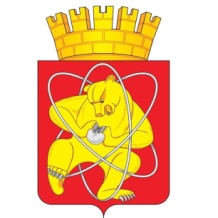 Муниципальное образование «Закрытое административно – территориальное образование Железногорск Красноярского края»СОВЕТ ДЕПУТАТОВ  ЗАТО  г. ЖЕЛЕЗНОГОРСК РЕШЕНИЕ25 октября 2018 г.                                                                                                               38-189Рг.ЖелезногорскОб утверждении членов Общественной палаты ЗАТО ЖелезногорскВ соответствии со  статьей 28 Устава ЗАТО Железногорск,  руководствуясь решением Совета депутатов ЗАТО г. Железногорск от 27.09.2018 № 37-174Р «Об утверждении Положения «Об Общественной палате ЗАТО Железногорск», решением постоянной комиссии Совета депутатов ЗАТО г. Железногорск по вопросам местного самоуправления и законности от 18.10.2018 г., Совет депутатов РЕШИЛ:1. Утвердить членами Общественной палаты ЗАТО Железногорск следующих лиц:- Абраменко Оксану Борисовну – старшего воспитателя КГАОУ «Школа космонавтики»;- Аржанникова Олега Васильевича – ведущего инженера технического отдела управления ФГБУЗ КБ № 51 ФМБА России;- Кислову Ирину Александровну – директора МАУК «Парк культуры и отдыха им. С.М. Кирова»;- Перепелкина Александра Александровича – помощника депутата Государственной Думы Федерального Собрания Российской Федерации П.И. Пимашкова;- Пестова Александра Борисовича – слесаря-сборщика летательных аппаратов АО «ИСС им. академика М.Ф. Решетнева»;- Пидстрелу Татьяну Леонидовну – пенсионер;- Пичугина Владимира Геннадьевича – руководителя общественной организации «Любительская футбольная лига «ЖелезноГол».2. Контроль за исполнением настоящего решения возложить на председателя комиссии по вопросам местного самоуправления и законности С.Г. Шаранова.Председатель Совета депутатовЗАТО г. Железногорск						               А.И. Коновалов